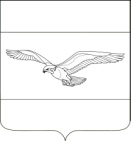 АДМИНИСТРАЦИЯ  КУБАНСКОСТЕПНОГО СЕЛЬСКОГО ПОСЕЛЕНИЯ КАНЕВСКОГО РАЙОНАПОСТАНОВЛЕНИЕот 09.01.2023 года                                                                                          № 8 поселок Кубанская СтепьО внесении изменений в постановление администрации Кубанскостепного сельского поселения Каневского района от 29.05.2018 года № 47 «Об утверждении муниципальной программы «Развитие жилищно-коммунального хозяйства Кубанскостепного сельского поселения Каневского района» на 2018-2023 годы» В соответствии со статьей 179 Бюджетного кодекса Российской Федерации, постановлением администрации Кубанскостепного сельского поселения Каневского района от 10 ноября 2014 года № 92 «Об утверждении Порядка принятия решения о разработке, формирования, реализации и оценки эффективности реализации муниципальных программ муниципального образования Кубанскостепное сельское поселение Каневского района»  постановляю:      	1. Внести в постановление администрации Кубанскостепного сельского поселения Каневского района от 29.05.2018 года № 47 «Развитие жилищно-коммунального хозяйства Кубанскостепного сельского поселения Каневского района» на 2018-2023 годы» следующие изменения:    	1.1. Приложение к постановлению администрации Кубанскостепного сельского поселения Каневского района от 29.05.2018 года № 47 «Развитие жилищно-коммунального хозяйства Кубанскостепного сельского поселения Каневского района» на 2018-2023 годы» изложить в новой редакции.2. Ведущему специалисту отдела учета и отчетности администрации Кубанскостепного сельского поселения Каневского района осуществлять финансирование  и контроль мероприятий, предусмотренных программой.        	 3. Контроль за выполнением настоящего постановления оставляю за собой.4. Настоящее постановление вступает в силу со дня его подписания.Глава Кубанскостепного сельского поселения Каневского района			           	     Н.А. КирсановаПРИЛОЖЕНИЕ УТВЕРЖДЕНА                                                                            постановлением администрацииКубанскостепного сельского поселения                                              Каневского района                                                                             от 09.01.2023  года № 8 Муниципальная программа «Развитие жилищно-коммунального хозяйства Кубанскостепного сельского поселения Каневского района» на 2018-2023 годы ПАСПОРТмуниципальной программы  Кубанскостепного сельского поселения Каневского района «Развитие жилищно-коммунального хозяйства Кубанскостепного сельского поселения Каневского района» на 2018-2023 годы1. Характеристика текущего состояния жилищно-коммунального хозяйства Кубанскостепного сельского поселения Каневского районаНастоящая программа разработана в соответствии со ст. 14 Федерального закона № 131-ФЗ «Об общих принципах организации местного самоуправления Российской Федерации». Согласно данной статьи к вопросам местного значения, которые обязаны решать местные органы представительной и исполнительной власти относятся вопросы обеспечения населения качественными условиями проживания, включая  благоустройство территории   поселения. К вопросам местного значения в данном разделе относятся: организация в границах поселения водоснабжения населения, водоотведения, в пределах полномочий, установленных законодательством Российской Федерации. Снабжение абонентов холодной питьевой водой Кубанскостепного сельского поселения осуществляется через систему сетей водопровода. Существующие мощности водопроводных сооружений и диаметры трубопроводов обеспечивают подачу расчетных расходов воды к потребителям. Существующие водопроводные сети частично тупиковые, частично кольцевые, выполнены из разных материалов: сталь, асбест, полиэтилен, с диаметром труб от 50 до 200 мм. Общая протяженность водопроводной сети составляет 16,107 км. Основная часть водопроводных сетей, более 60%, асбестовые проложены в 1952 году, в связи с этим износ водопроводной сети в Кубанскостепном сельском поселении составляет 90%.     Реализация данной муниципальной программы  позволит существенно улучшить санитарную и экологическую обстановку на  территории   поселения, повысит привлекательность и качество проживания населения.Реализация данной муниципальной программы позволит существенно улучшить объем подачи воды населению поселка Кубанская Степь и поселка Степной.2. Цели, задачи и целевые показатели, сроки и этапы реализации муниципальной программыОсновными целями и задачами муниципальной программы являются:обеспечение устойчивого территориального развития Кубанскостепного сельского поселения Каневского района посредством совершенствования инженерной инфраструктуры;- создание комфортных условий для жизнеобеспечения населения Кубанскостепного сельского поселения Каневского района;- повышение качества водоснабжения населения.- Выполнение полномочий органов местного самоуправления по организации газоснабжения   на территории муниципального образованияСрок реализации программы -2018-2023 годы. Этапы не предусмотрены. Целевые показатели: замена насосов с погружным электродвигателем 4 штуки.Цели, задачи и целевые показатели муниципальной программы«Развитие жилищно-коммунального хозяйства Кубанскостепного сельского поселения Каневского района» на 2018-2023 годы                                                                                                                                                         Таблица №1                            3. Перечень и краткое описание основных мероприятий муниципальной программы Перечень основных мероприятий муниципальной программы по основным направлениям, объемы и источники их финансирования приведены ниже в таблице № 2Перечень основных мероприятий муниципальной программы     «Развитие жилищно-коммунального хозяйства Кубанскостепного сельского поселения Каневского района» на 2018-2023 годыТаблица №24. Обоснование ресурсного обеспечения муниципальной программы «Развитие жилищно-коммунального Кубанскостепного сельского поселения Каневского района»  на 2018-2023 годы Финансирование мероприятий муниципальной программы предполагается осуществлять за счет средств бюджета Кубанскостепного сельского поселения Каневского района: Таблица №3  Возможны корректировки финансирования мероприятий в ходе реализации программы по изменению поставленных задач.5. Методика  оценки эффективности реализации муниципальной программыОценка эффективности реализации муниципальной программы производится ежегодно по типовой методике, предусмотренной Порядком принятия решения о разработке, формирования, реализации и оценки эффективности реализации муниципальных программ Кубанскостепного сельского поселения Каневского района, утвержденным постановлением администрации Кубанскостепного сельского поселения Каневского района от 10 ноября 2014 года № 926. Механизм реализации муниципальной программы и контроль за ее выполнениемОбщее управление муниципальной программой осуществляет координатор муниципальной программы – общий отдел администрации Кубанскостепного сельского поселения Каневского района.Координатор муниципальной программы:обеспечивает разработку муниципальной программы, ее согласование с координаторами мероприятий, иными исполнителями отдельных мероприятий муниципальной программы (муниципальными заказчиками, заказчиками, ответственными за выполнение мероприятий (при наличии мероприятий, предусматривающих финансирование) и исполнителями мероприятий (при наличии мероприятий, не предусматривающих финансирование)) (далее - иные исполнители отдельных мероприятий муниципальной программы), а также субъектами бюджетного планирования муниципальных программ, включенных в ведомственные  программы;формирует структуру муниципальной программы и перечень координаторов подпрограмм, иных исполнителей отдельных мероприятий муниципальной программы и субъектов бюджетного планирования ведомственных целевых программ, включенных в государственные программы;организует реализацию муниципальной программы, координацию деятельности координаторов мероприятий, иных исполнителей отдельных мероприятий муниципальной программы и субъектов бюджетного планирования ведомственных целевых программ, включенных в ведомственные программы;принимает решение о внесении в установленном порядке изменений в ведомственную программу и несет ответственность за достижение целевых показателей муниципальной программы;осуществляет мониторинг и анализ отчетов координаторов подпрограмм, иных исполнителей отдельных мероприятий муниципальной программы и субъектов бюджетного планирования ведомственных целевых программ, включенных в ведомственные программы;проводит оценку эффективности муниципальной  программы;готовит годовой отчет о ходе реализации муниципальной программы;организует информационную и разъяснительную работу, направленную на освещение целей и задач муниципальной программы;осуществляет иные полномочия, установленные муниципальной программой.Заместитель главы Кубанскостепного сельского поселения                                                                                             С.С. СвиридовКоординатор муниципальной программыОбщий отдел администрации Кубанскостепного сельского поселения Каневского районаКоординаторы подпрограмм нетУчастники муниципальной программыАдминистрация Кубанскостепного сельского поселения Каневского районаПодпрограммы муниципальной программыНе предусмотреныВедомственные целевые программыНе предусмотреныЦели муниципальной программы-обеспечение устойчивого территориального развития Кубанскостепного  сельского поселения Каневского района посредством совершенствования инженерной инфраструктуры;- создание комфортных условий для жизнеобеспечения населения Кубанскостепного сельского поселения Каневского района.Задачи муниципальной программыПеречень целевых показателей муниципальной  программыПовышение качества питьевой воды на территории Кубанскостепного сельского поселения Каневского района. Протяженность введенных в эксплуатацию линий газопровода.Этапы и сроки реализации муниципальной  программы2018-2023 годыОбъемы бюджетных ассигнований муниципальной программыОбщий объем финансирования  программы на 2018-2023 годы составляет 2 304,1  тыс. рублей, в том числе:2018 год – 127,2 тыс. рублей2019 год – 0,0 тыс. рублей2020 год – 116,4 тыс. рублей2021 год -  314,3 тыс.рублей2022 год 904,4 тыс.рублей2023 год -  841,8 тыс.рублей источник финансирования – средства бюджета Кубанскостепного   сельского поселения Каневского района.Контроль за выполнением муниципальной программыконтроль за выполнением программы осуществляет администрация Кубанскостепного сельского поселения Каневского районаНаименование целевого показателяЕдиница измеренияСтатус1-й год реализации20182-й год реализации20193-й год реализации20203-й год реализации20204-й годРеализации20214-й годРеализации20214-й годРеализации20215-йгодРеализации20225-йгодРеализации20225-йгодРеализации20226-йгодРеализации20236-йгодРеализации202312345677888991010101Муниципальная программа «Развитие жилищно-коммунального хозяйства » Муниципальная программа «Развитие жилищно-коммунального хозяйства » Муниципальная программа «Развитие жилищно-коммунального хозяйства » Муниципальная программа «Развитие жилищно-коммунального хозяйства » Муниципальная программа «Развитие жилищно-коммунального хозяйства » Муниципальная программа «Развитие жилищно-коммунального хозяйства » Муниципальная программа «Развитие жилищно-коммунального хозяйства » Муниципальная программа «Развитие жилищно-коммунального хозяйства » Муниципальная программа «Развитие жилищно-коммунального хозяйства » Муниципальная программа «Развитие жилищно-коммунального хозяйства » Муниципальная программа «Развитие жилищно-коммунального хозяйства » Муниципальная программа «Развитие жилищно-коммунального хозяйства » Муниципальная программа «Развитие жилищно-коммунального хозяйства » Муниципальная программа «Развитие жилищно-коммунального хозяйства » Муниципальная программа «Развитие жилищно-коммунального хозяйства » 1.1Основное мероприятие № 1 «Развитие водоснабжения населенных пунктов»Основное мероприятие № 1 «Развитие водоснабжения населенных пунктов»Основное мероприятие № 1 «Развитие водоснабжения населенных пунктов»Основное мероприятие № 1 «Развитие водоснабжения населенных пунктов»Основное мероприятие № 1 «Развитие водоснабжения населенных пунктов»Основное мероприятие № 1 «Развитие водоснабжения населенных пунктов»Основное мероприятие № 1 «Развитие водоснабжения населенных пунктов»Основное мероприятие № 1 «Развитие водоснабжения населенных пунктов»Основное мероприятие № 1 «Развитие водоснабжения населенных пунктов»Основное мероприятие № 1 «Развитие водоснабжения населенных пунктов»Основное мероприятие № 1 «Развитие водоснабжения населенных пунктов»Основное мероприятие № 1 «Развитие водоснабжения населенных пунктов»Основное мероприятие № 1 «Развитие водоснабжения населенных пунктов»Основное мероприятие № 1 «Развитие водоснабжения населенных пунктов»Основное мероприятие № 1 «Развитие водоснабжения населенных пунктов»1.1.1Повышение качества питьевой воды на территории Кубанскостепного сельского поселения Каневского районакм330,850,850,810,810,810,810,810,810,810,810,812.Протяженность введенных в эксплуатацию линий газопроводашт110,00,00,00,00,00,00,00,10,10,10,1№п/пНаименование мероприятияНаименование мероприятияИсточники финансированияОбъем финансирования,Всего(тыс.руб.)в том числе по годамв том числе по годамв том числе по годамв том числе по годамв том числе по годамв том числе по годамв том числе по годамв том числе по годамв том числе по годамНепосредственный результат мероприятияНепосредственный результат мероприятияУчастник муниципальной программы (муниципальный заказчик,)№п/пНаименование мероприятияНаименование мероприятияИсточники финансированияОбъем финансирования,Всего(тыс.руб.)2018 г.2019 г.2020 г.20212021202220222023202312234567889910101111121.Основное мероприятие № 1«Развитие водоснабжения населенных пунктов»Основное мероприятие № 1«Развитие водоснабжения населенных пунктов»всего1631,5127,20116,4314,3314,3523,6523,6550,0550,0повышение качества водоснабжения населенияповышение качества водоснабжения населенияАдминистрация Кубанскостепного сельского поселения Каневского района1.Основное мероприятие № 1«Развитие водоснабжения населенных пунктов»Основное мероприятие № 1«Развитие водоснабжения населенных пунктов»местный бюджет1631,5127,20116,4314,3314,3523,6523,6550,0550,0повышение качества водоснабжения населенияповышение качества водоснабжения населенияАдминистрация Кубанскостепного сельского поселения Каневского района1.Основное мероприятие № 1«Развитие водоснабжения населенных пунктов»Основное мероприятие № 1«Развитие водоснабжения населенных пунктов»краевой бюджет0,00,00,00,00,00,00,00,00,00,0повышение качества водоснабжения населенияповышение качества водоснабжения населенияАдминистрация Кубанскостепного сельского поселения Каневского района1.Основное мероприятие № 1«Развитие водоснабжения населенных пунктов»Основное мероприятие № 1«Развитие водоснабжения населенных пунктов»федеральный бюджет0,00,00,00,00,00,00,00,00,00,0повышение качества водоснабжения населенияповышение качества водоснабжения населенияАдминистрация Кубанскостепного сельского поселения Каневского района1.Основное мероприятие № 1«Развитие водоснабжения населенных пунктов»Основное мероприятие № 1«Развитие водоснабжения населенных пунктов»внебюджетные источники0,00,00,00,00,00,00,00,00,00,0повышение качества водоснабжения населенияповышение качества водоснабжения населенияАдминистрация Кубанскостепного сельского поселения Каневского района1.в том числе:в том числе:1.1Замена артезианских насосов на артскважинах в поселке Кубанская степь и поселке Степной Замена артезианских насосов на артскважинах в поселке Кубанская степь и поселке Степной всего1631,5127,20116,4116,4314,3314,3523,6523,6550,0повышение качества водоснабжения населенияповышение качества водоснабжения населенияАдминистрация Кубанскостепного сельского поселения Каневского района1.1Замена артезианских насосов на артскважинах в поселке Кубанская степь и поселке Степной Замена артезианских насосов на артскважинах в поселке Кубанская степь и поселке Степной местный бюджет1631,5127,20116,4116,4314,3314,3523,6523,6550,0повышение качества водоснабжения населенияповышение качества водоснабжения населенияАдминистрация Кубанскостепного сельского поселения Каневского района1.1Замена артезианских насосов на артскважинах в поселке Кубанская степь и поселке Степной Замена артезианских насосов на артскважинах в поселке Кубанская степь и поселке Степной краевой бюджет0,00,00,00,00,00,00,00,00,00,0повышение качества водоснабжения населенияповышение качества водоснабжения населенияАдминистрация Кубанскостепного сельского поселения Каневского района1.1Замена артезианских насосов на артскважинах в поселке Кубанская степь и поселке Степной Замена артезианских насосов на артскважинах в поселке Кубанская степь и поселке Степной федеральный бюджет0,00,00,00,00,00,00,00,00,00,0повышение качества водоснабжения населенияповышение качества водоснабжения населенияАдминистрация Кубанскостепного сельского поселения Каневского района1.1Замена артезианских насосов на артскважинах в поселке Кубанская степь и поселке Степной Замена артезианских насосов на артскважинах в поселке Кубанская степь и поселке Степной внебюджетные источники0,00,00,00,00,00,00,00,00,00,0повышение качества водоснабжения населенияповышение качества водоснабжения населенияАдминистрация Кубанскостепного сельского поселения Каневского района2Основное мероприятие № 2 Мероприятия по благоустройству территории Кубанскостепного сельского поселения»Основное мероприятие № 2 Мероприятия по благоустройству территории Кубанскостепного сельского поселения»всего642,50,00,00,00,00,00,00,00,00,0Основное мероприятие № 2 Мероприятия по благоустройству территории Кубанскостепного сельского поселения»Основное мероприятие № 2 Мероприятия по благоустройству территории Кубанскостепного сельского поселения»местный бюджет0,00,00,00,00,00,00,00,00,00,0Основное мероприятие № 2 Мероприятия по благоустройству территории Кубанскостепного сельского поселения»Основное мероприятие № 2 Мероприятия по благоустройству территории Кубанскостепного сельского поселения»краевой бюджет0,00,00,00,00,00,00,00,00,00,0Основное мероприятие № 2 Мероприятия по благоустройству территории Кубанскостепного сельского поселения»Основное мероприятие № 2 Мероприятия по благоустройству территории Кубанскостепного сельского поселения»федеральный бюджет0,00,00,00,00,00,00,00,00,00,02.1Организация и содержание мест захороненияОрганизация и содержание мест захоронениявсего85,80,00,00,00,00,00,00,00,085,8Соблюдение санитарных требований к содержанию мест захоронения и свободный доступ жителей к местам захоронения  Соблюдение санитарных требований к содержанию мест захоронения и свободный доступ жителей к местам захоронения  Администрация Кубанскостепного сельского поселения Каневского района2.1Организация и содержание мест захороненияОрганизация и содержание мест захороненияместный бюджет85,80,00,00,00,00,00,00,00,085,8Соблюдение санитарных требований к содержанию мест захоронения и свободный доступ жителей к местам захоронения  Соблюдение санитарных требований к содержанию мест захоронения и свободный доступ жителей к местам захоронения  Администрация Кубанскостепного сельского поселения Каневского района2.1Организация и содержание мест захороненияОрганизация и содержание мест захоронениякраевой бюджет0,00,00,00,00,00,00,00,00,00,0Соблюдение санитарных требований к содержанию мест захоронения и свободный доступ жителей к местам захоронения  Соблюдение санитарных требований к содержанию мест захоронения и свободный доступ жителей к местам захоронения  Администрация Кубанскостепного сельского поселения Каневского района2.1Организация и содержание мест захороненияОрганизация и содержание мест захороненияфедеральный бюджет0,00,00,00,00,00,00,00,00,00,0Соблюдение санитарных требований к содержанию мест захоронения и свободный доступ жителей к местам захоронения  Соблюдение санитарных требований к содержанию мест захоронения и свободный доступ жителей к местам захоронения  Администрация Кубанскостепного сельского поселения Каневского района2.2Другие мероприятия в области благоустройстваДругие мероприятия в области благоустройствавсего557,70,00,00,00,00,00,0357,7357,7200,0Создание благоприятных условий для жизни людейСоздание благоприятных условий для жизни людейАдминистрация Кубанскостепного сельского поселения Каневского района2.2Другие мероприятия в области благоустройстваДругие мероприятия в области благоустройстваместный бюджет557,70,00,00,00,00,00,0375,7375,7200,0Создание благоприятных условий для жизни людейСоздание благоприятных условий для жизни людейАдминистрация Кубанскостепного сельского поселения Каневского района2.2Другие мероприятия в области благоустройстваДругие мероприятия в области благоустройствакраевой бюджет0,00,00,00,00,00,00,00,00,00,0Создание благоприятных условий для жизни людейСоздание благоприятных условий для жизни людейАдминистрация Кубанскостепного сельского поселения Каневского района2.2Другие мероприятия в области благоустройстваДругие мероприятия в области благоустройствафедеральный бюджет0,00,00,00,00,00,00,00,00,00,0Создание благоприятных условий для жизни людейСоздание благоприятных условий для жизни людейАдминистрация Кубанскостепного сельского поселения Каневского района33Основное мероприятие №3«Развитие газоснабжения сельского поселения»всего11,10,00,00,00,00,00,05,15,16,0Повышение качества газоснабжения населения Администрация Кубанскостепного сельского поселения Каневского районаАдминистрация Кубанскостепного сельского поселения Каневского района33Основное мероприятие №3«Развитие газоснабжения сельского поселения»местный бюджет11,10,00,00,00,00,00,05,15,16,0Повышение качества газоснабжения населения Администрация Кубанскостепного сельского поселения Каневского районаАдминистрация Кубанскостепного сельского поселения Каневского района33Основное мероприятие №3«Развитие газоснабжения сельского поселения»краевой бюджет0,00,00,00,00,00,00,00,00,00,0Повышение качества газоснабжения населения Администрация Кубанскостепного сельского поселения Каневского районаАдминистрация Кубанскостепного сельского поселения Каневского района33Основное мероприятие №3«Развитие газоснабжения сельского поселения»федеральный бюджет0,00,00,00,00,00,00,00,00,00,0Повышение качества газоснабжения населения Администрация Кубанскостепного сельского поселения Каневского районаАдминистрация Кубанскостепного сельского поселения Каневского района3.13.1Мероприятия по развитию газоснабжения на территории Кубанскостепного сельского поселения Каневского района»всего11,10,00,00,00,00,00,05,15,16,0Повышение качества газоснабжения населенияАдминистрация Кубанскостепного сельского поселения Каневского районаАдминистрация Кубанскостепного сельского поселения Каневского района3.13.1Мероприятия по развитию газоснабжения на территории Кубанскостепного сельского поселения Каневского района»местный бюджет11,10,00,00,00,00,00,05,15,16,0Повышение качества газоснабжения населенияАдминистрация Кубанскостепного сельского поселения Каневского районаАдминистрация Кубанскостепного сельского поселения Каневского района3.13.1Мероприятия по развитию газоснабжения на территории Кубанскостепного сельского поселения Каневского района»краевой бюджет0,00,00,00,00,00,00,00,00,00,0Повышение качества газоснабжения населенияАдминистрация Кубанскостепного сельского поселения Каневского районаАдминистрация Кубанскостепного сельского поселения Каневского района3.13.1Мероприятия по развитию газоснабжения на территории Кубанскостепного сельского поселения Каневского района»федеральный бюджет0,00,00,00,00,00,00,00,00,00,0Повышение качества газоснабжения населенияАдминистрация Кубанскостепного сельского поселения Каневского районаАдминистрация Кубанскостепного сельского поселения Каневского районаИТОГО всего2286,1127,20,00116,4116,4314,3314,3886,4886,4841,8ИТОГО местный бюджет2286,1127,20,00116,4116,4314,3314,3886,4886,4841,8ИТОГО краевой бюджет0,00,00,00,00,00,00,00,00,00,0ИТОГО федеральный бюджет0,00,00,00,00,00,00,00,00,00,0ИТОГО внебюджетные источники0,00,00,00,00,00,00,00,00,00,0Наименование мероприятияОбщий объем финансирования муниципальной программы (тыс. руб.)2018 год2019 год2020 год2021 год2022 год2023 годОсновное мероприятие № 1«Развитие водоснабжения населенных пунктов»1631,5127,20,00116,4314,3523,6550Основное мероприятие № 2«Мероприятия по благоустройству территории Кубанскостепного сельского поселения»661,50,00,00,00,0375,7285,8Основное мероприятие № 3 «Развитие газоснабжения сельского поселения»11,10,00,00,00,05,16,0ВСЕГО:2304,1127,20,00116,4314,3904,4841,8